Львівська міська рада                      Департамент гуманітарної політики 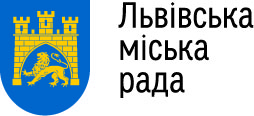                       Управління освіти                      Відділ освіти Шевченківського та Залізничного району                      Середня загальноосвітня школа № 92                      79069, Львів, вул. Шевченка , 390                      тел./факс: (032) 291 14 79 shkola92@ukr.net Н А К А З м. Львів29.06.2021  р.		                                                                №   Про підсумки методичної роботиу 2020-2021  н.р. у школі І ступеня            Відповідно до плану роботи школи, наказу № 120 від   31.08.2020  року « Про організацію методичної роботи у школі» вчителі початкової школи у цьому навчальному році продовжували роботу по вирішенню проблемної тем  « Використання різних форм навчання для формування і розвитку пізнавальних інтересів та мислення молодших школярів», яка базується на засадах гуманізації і диференціації навчально – виховного процесу.          Цього навчального року класоводи  1-4 класів, а також вчителі - предметники працювали з  учнями дотримуючись методичних рекомендацій, розроблених відповідно до постанови Кабінету Міністрів України від 21.02.2018 №87 «Про затвердження Державного стандарту початкової освіти» та наказів Міністерства освіти і науки України: Наказ МОН України “Про затвердження типових освітніх програм для 1-2 класів закладів загальної середньої освіти ” від 08.10.2019 №1272Наказ МОН України “Про затвердження типових освітніх програм для 3-4 класів закладів загальної середньої освіти ” від 08.10.2019 №1273Наказ МОН України “Про затвердження типової освітньої програми закладів загальної середньої освіти І ступеня” від 20.04.2018 №407          Керівником методичного об’єднання вчителів початкових класів призначена Сава М.Я., вчитель вищої категорії. На протязі 2019 – 2021 н. р. було проведено шість  засідань методичного об’єднання вчителів  початкових класів згідно з планом м/о вчителів на 2020 – 2021н.р.              На них були розглянуті різноманітні за тематикою питання, найважливіші з них:														Засідання 1.												1. Закон України про освіту у контексті проблем реформування початкової школи.     Вивчення інструктивно – методичних листів щодо НУШ.	2. Ознайомлення з новими підручниками для 3 класу. Обговорення прийомів роботи з ними.				3.	Інклюзивна освіта – соціальна модель устрою суспільства.		   Засідання 2.												     1.  Сучасний педагог. Дотримання правил і нормативної педагогічної етики та моралі вчителя у роботі з дітьми        2. Карусель інновацій. Використання інтерактивних технологій для досягнення очікуваних результатів на уроках.     3.  Обговорення програми тижня початкової школи. Засідання 3.										1.Тренінг. Педагогіка партнерства як продуктивна форма взаємодії вчителя та учнів. 2. Обговорення завдань для діагностичних і підсумкових контрольних робіт за семестр.Засідання 4.1.	Організаційно-педагогічні умови формування екологічної грамотності молодших школярів.
2.	Звіт вчителів про навчання на курсах підвищення кваліфікації, онлайн-курсах освітньої платформи EdEra. Вебінарах. Інтернет-марафонах.
        Засідання 5. 											 Підсумки роботи методичного об’єднання за 2020 – 2021 навчальний рік .	Вчителі на засіданнях систематично, вивчали  інструктивно-методичні листи Міністерства освіти і науки України, обговорювали новинки методичної літератури:		- журнали «Початкова школа»,	« Учитель початкової школи», «Джміль»			- газета «Розкажи онуку»	, «Початкова освіта»							- електронні ресурси, освітянські сайти								- науково-популярна природнича газета “Колосочок” (реалізація змісту предметів “ Природознавство ”, “ Основи здоров’я ”)								Педагоги, що атестувались в цьому навчальному році: ділилися досвідом із колегами, які відвідали систему уроків цих вчителів.Особливу увагу  методичне об’єднання вчителів  початкових класів приділяло вивченню методичних рекомендацій, щодо впровадження НУШ. Основною новацією у практиці діяльності 1-3х класів є структурування змісту початкової освіти на засадах інтегративного підходу у навчанні. Дидактичний зміст процесу інтеграції полягає у взаємозв’язку змісту, методів і форм роботи. Відповідно інтеграцію навчального матеріалу з різних навчальних предметів вчителі здійснювали навколо певного об’єкту чи явища довкілля або навколо розв’язання проблеми міжпредметного характеру, чи створення творчого продукту. Створення єдиного для навчальних предметів тематичного простору дозволяло  уникнути дублювання інформації у змісті  різних навчальних дисциплін,  а також розглянути аналогічний матеріал одночасно з різних боків, за допомогою різних дидактичних засобів.     Вивчаючи з учнями кожну із тем вчителі формували наскрізні уміння ( критично і системно мислити, висловлювати думку, логічно обґрунтовувати свою позицію, проявляти творчість, ініціативність конструктивно керувати емоціями, приймати рішення, розв’язувати проблеми, співпрацювати з іншими людьми), соціальні та громадянські компетентності, набуття предметних компетентностей, зокрема опанування граматичних та обчислювальних умінь.   У  процесі  навчання вчителі створювали в класній спільноті атмосферу прийняття, довіри, взаємозацікавленості, бажання слухати одне одного, висловлюватися. Багато уваги приділяли знайомству, коротким розповідям про власні захоплення, улюблені ігри. Серед них практика «ранкового кола», інтерактивні заняття у парах та групах на умовах співпраці (кооперативне навчання), «щоденні п’ять», рефлексія та самооцінювання та багато інших форм та методів. Значну частину з них проводили за межами класної кімнати - на свіжому повітрі, у русі, приділяли увагу груповій, ігровій, проектній та дослідницькій діяльності.        Особливу увагу вчителі  приділяли  збереженню та зміцненню фізичного здоров’я учнів, їх моральному та громадянському вихованню. Із цією метою  організовували  активну співпрацю  з батьками, з медичним працівником, шкільним психологом, учителями-предметниками, вихователем групи продовженого дня. Результатами такої співпраці є краще вивчення індивідуальних можливостей та стану здоров’я кожного учня;здійснення особистісно орієнтованого навчання та виховання;впровадження здоров’язберігаючих технологій освітнього процесу;спільна підготовка і проведення батьківських зборів; бесіди з батьками на психолого-педагогічну тематику.    Оцінювання результатів навчання та особистих досягнень учнів у першому та другому  класах має формувальний характер, здійснюється вербально,на суб’єктивних засадах, що передбачає  активне залучення учнів до самоконтролю і самооцінювання.      Вчителі спостерігали за навчальним поступом кожного учня.орієнтуючись на вимоги до обов’язкових результатів навчання та компетентностей учнів початкової школи, визначені Державним стандартом початкової освіти до першого циклу навчання, і очікувані результати, зазначені в освітній програмі.     У кінці навчального року вчителі 1-х класів проводили завершальне (підсумкове) оцінювання (форми і види перевірок обирали самостійно з урахуванням особливостей учнів класу)  з метою визначення освітніх завдань для реалізації індивідуального підходу до дитини в процесі подальшого навчання. Підсумкове тематичне оцінювання другокласників  і третьокласників здійснювалось вербально за результатами виконання діагностичних робіт, що проводилися протягом навчального року, дотримуючись структурування програмового матеріалу логічно завершиними частинами з мовно-літературної, математичної, природничої освітніх галузей. Облік результатів оцінювання у 1-3-х класах, що здійснюється з урахуванням динаміки зростання рівня навчальних досягнень учнів, учителі зафіксували у свідоцтві досягнень. Один екземпляр видали батькам, другий зберігається в особових справах учнів.Згідно наказу по школі № 391 від 16.11.2020 року методичне об'єднання вчителів початкових класів з 16.11. – 20.11.2020 року провело Тиждень школи І ступеня, під час якого педагоги  поділилися практичним використанням інноваційних технології у навчально-виховному процесі.Тиждень проходив під гаслом « В здоров’ї й мирі жити, свій рідний край любити.»Понеділок. День доброти.Допоможемо людям, які потребують теплого слова розради.Підтримай українських воїнів.Допоможи птахам узимку…….                  Вівторок. День усмішки.Виготовлення колажу «Хай буде мир на всій Землі»Цікаві і веселі історії…….        Середа. День взаєморозуміння.«Де згода в сімействі, там мир і тишина…»Здоров’я і мир – найбільше багатство у світі…...       Четвер. День толерантності.Згадаймо про людей з особливими потребами.Свята, традиції, обряди українського народу в різних регіонах країни…        П’ятниця. День мистецтва.Конкурси, виставки, міні-вистави, квести,  майстер-класи….       Тиждень початкової школи пройшов цікаво, був насиченим і змістовним у кожному класі. Ріні види діяльності розвивали кмітливість, спостережливість, вміння аналізувати, творчість учнів, позитивно-емоційне ставлення до пізнання навколишнього середовища.       Активними учасниками учні початкових класів були у загальношкільних заходах «Кольоровий тиждень», «День вишиванки».       Цікаві, змістовні, тематичні були проведені такі виховні заходи:     4 – Б	«Знову прийшло Різдво» (Лісовець І.В.)			    4 – В	«Прощавай, початкова школа!»(Богач О.М.)						    2 – А   до 150-річчя від Дня народження Лесі «Ні! Я жива! Я буду вічно жити!»(Миць І.М.)    4- Д    «Світле свято Великодня» (Бацьонга Л.І.)					    1 – Б	до дня захисту дітей «Хай буде дитинство щасливим моє і усіх дітей світу» (Шах І.М.)					     3 – А   до 150-річчя від Дня народження Лесі Українки «Неповторна Леся»(Ханас Л.І.)			Протягом 2020-2021 н. р. були проведені заходи, спрямовані на підвищення рівня знань учнів.            а) мовні ранки, вікторини, КВК;									         б) конкурси на кращих читців віршів Т. Шевченка та Лесі Українки;			          в) конкурси: математичний «Кенгуру», природничний «Колосок», українознавчі «Соняшник» і «ПАТРІОТ», мовний конкурс  ім. П.Яцика.							            г) олімпіади юних математиків, знавців української мови, природолюбів.	Учні 4-х класів взяли участь у міському конкурсі «Правознайко». За підсумками роботи оргкомітету, відповідно до результатів ІІ етапу конкурсу  переможцями конкурсу стали учні 4-г класу Лещишин Т.А. («Відмінний результат»), Муха Л.В., Муха О.В., Муха О.В. («Добрий результат») вч. Лучкевич О.С.       Вчителі початкових класів беруть активну участь у методичній роботі району, міста та країни, зокрема :	 	 							           -                          	       - Шах І.М. постійний учасник творчої міської групи «Розвиток продуктивного мислення у молодших школярів»;);вчителі фізкультури Сірак О.В., Гащук О.В. були учасниками міського проекту «Здорова постава» з метою розвитку та популяризації фізичної культури, для формування правильної постави;        - учасниками довготривалого тренінгу на тему «Організація навчання в початковій школі з використанням методик критичного мислення» були вчителі Лісовець І.В., Богач О.М., Бацьонга Л.І., Лучкевич О.С., Біляковська О.І.;          -  науково-практичний семінар «Всеукраїнський інноваційний освітній проект «Я – дослідник 2.0» відвідали Підвірна Л.М., Партем О.І., Коблянська У.Б.        Вчителі початкової школи провели ряд бібліотечних і  музейних, цікавих нестандартних  уроків:спільно з громадською організацією «Молодіжний центр «Компас» проведено серію патріотичних уроків «Будуємо Україну»;серія уроків, спрямованих на захист дітей у цифровому середовищі в рамках освітнього проекту stop-sexтинг у 1-в,3-б, 2-б класах вч.Гук О.Ю., Шах І.М., Ящишин М.А.театральний урок в театрі ім. М Заньковецької 4-д клас, вч. Бацьонга Л.І.,у SMART бібліотеці уроки на тему «Абетка харчування» 1-б,1-д, 2-д класи вч. Шах І.М., Коструба Л.М., Партем О.І. зустріч з львівською письменницею, журналісткою Лесею Кічурою на уроках української мови у 1-б, 3-б класах вч. Шах І.М., Кузнєцова Л.Я.цікаві уроки провели вч. Ханас Л.І. у 3-а кл. на картонному виробництві «ДизАрт», вч. Ящишин М.А. у 2-б кл. на пасіці «Медовий блюз», вч. Коблянська У.Б., Лісовець І.В. у 3-д, 4-б кл. на Еко-фермі «Мукко» (с. Угерсько);потрібно відзначити уроки, які реалізовували проект «Чому здоровим бути модно?» у 1-д кл. вч. Коструба Л.М., урок «Ляльковий театр з побутових матеріалів вч. Ящишин М.А. у 2-б кл., урок присвячений творчості Лни Костенко «Усе моє, все зветься  Україна» у 4-в класі вч. Богач О.М., урок-інсценівка за мотивами оповідання «Осінні сни клена» у 2-д кл. вч. Партем О.І.             Майстер-класи:«Троянди із соленого тіста», «Вишивка бісером» 4-д клас, вч. Бацьонга Л.І.,«Декорування пряників» (до дня Св. Миколая) 4-в клас, вч. Богач О.М., 1-б  клас вч. Шах І.М. «Виготовлення морозива» 3-а клас вч. Ханас Л.І., 2-а клас Миць І.М., «Стрітенська свічка» 1-б  клас вч. Шах І.М.. 	Особливу увагу вчителі приділяли збереженню та зміцненню фізичного здоров’я учнів, їх моральному та громадянському вихованню. Із цією метою було організовано активну співпрацю вчителів з батьками або особами, які їх замінюють, з медичними працівниками загальноосвітнього навчального закладу, шкільним психологом, учителями – предметниками , вихователями групи продовженого дня.		         В багатьох кабінетах поповнено навчально – методичну та дидактичну літературу, відновлено парти , придбано класні дошки, поставлено пластикові вікна , зроблено шафки для збереження методичної літератури, зошитів.				      В кінці навчального року на засіданні м/о  вчителів початкових класів підведено підсумок роботи за рік, обговорено проблеми, які виникають в процесі навчання, обговорено накази , які видано з окремих видів контролю за станом навчально – виховного процесу у початковій школі, відзначено позитивну роботу творчих груп, активність у роботі м/о  Протягом року здійснено перевірку рівня навчальних досягнень учнів з мови, математики ( № 101від 29.06.21  року ,  про роботу ГПД проаналізовано в наказі №  103  від 29.06.21 року, про стан виконання навчальних планів і програм           (  №  75 від 02.06.2021 року), Враховуючи   вищезазначене,  -Н А К А З У Ю :          1.  Відзначити  системність, науковість і належний рівень організації методичної роботи вчителів початкових класів під керівництвом заступника директора з НВР Підвірної Л.М., керівника м/о  Сави М.Я. у 2020– 2021 н.р.2.  Керівнику м/о вчителів початкових класів Саві М.Я.1.1.При плануванні роботи на наступний навчальний рік враховувати  методичні новини, передовий досвід, новітні технології.1.2. Залучати до проведення предметних днів всіх вчителів – предметників , які працюють в початкових класах.1.3.Рекомендувати вчителям використовувати нові нетрадиційні форми організації методичної та виховної  роботи  на наступний навчальний рік.             2. Рекомендувати кожному класному керівнику  1-4-х класів оформляти власну  відеотеку або фотоальбоми проведення відкритих уроків , виховних заходів, подавати свої методичні доробки для  друку в професійних журналах.            3..Контроль за виконанням даного наказу покласти на заступника директора з НВР  Підвірну Л.М.Директор школи : 									 М. КовталоЗ наказом ознайомлені: